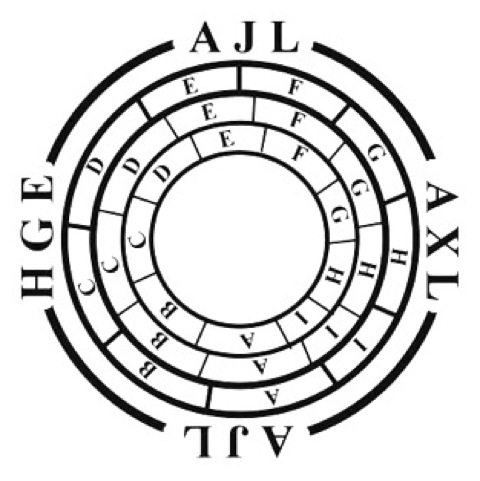 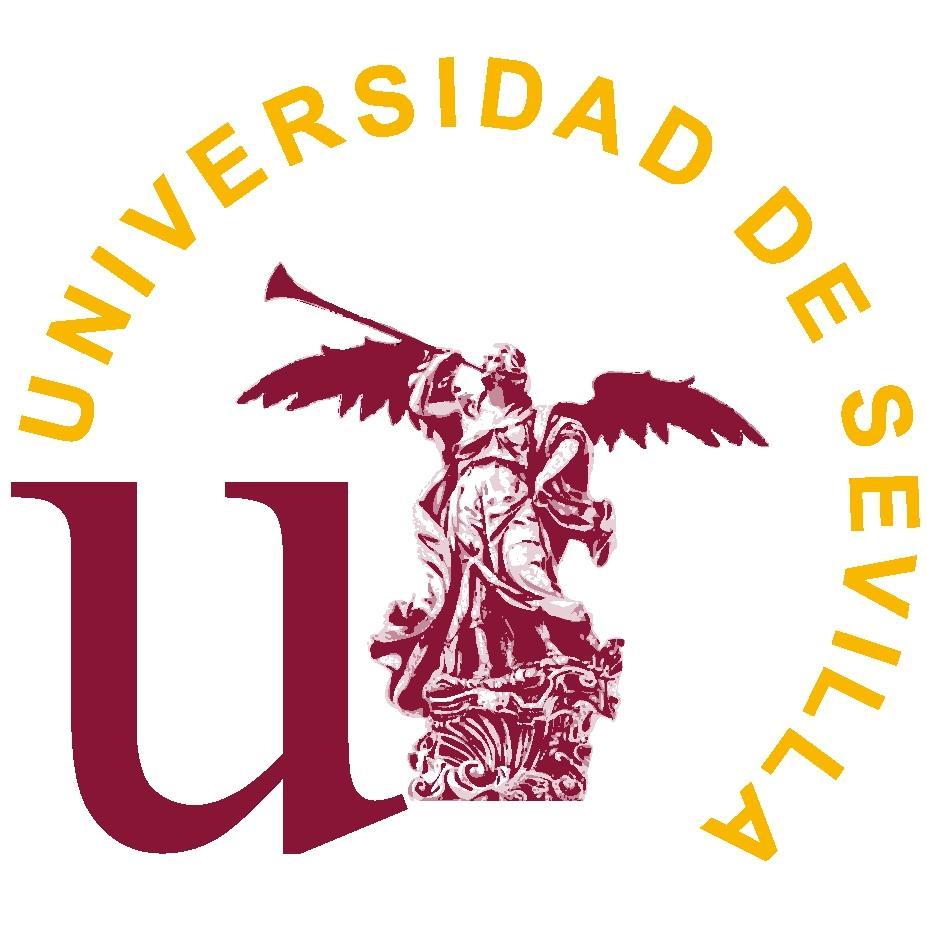 XXXII  International Congress of the Asociación de Jóvenes lingüistas (‘Young Linguists Association’)9th, 10th and 11th November 2017 – Seville (Spain)Attendance form(This application form must be sent to ajlsevilla2017@us.es)Personal Details:Would you like to attend the congress dinner on Friday 10th November 2017?   Yes     No NameSurnameSurnameSurnameID NumberAddressPostcodeCountryCountryTelephone(with country code)EmailEmailUniversity or InstitutionUniversity or InstitutionUniversity or Institution